WORK EXPERIENCE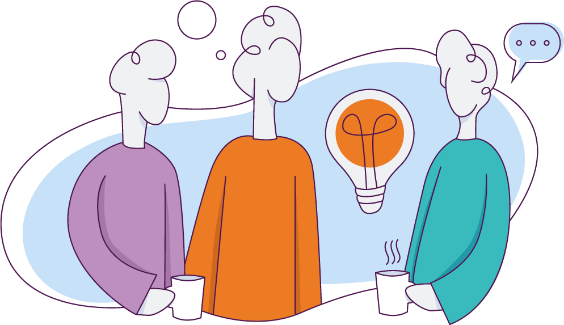 EVALUATION FORMThis form will help work experience students evaluate their experience and consider what they’ve gained from it, and let you know how you could improve the placement.Name: Host company: Line Manager:  Department: Dates of work placement:   First Impressions: Please tell us about your first impressions when you started your placement with us.  For example, did you feel welcome, were you introduced to colleagues, was there an induction, did you have a job description, was it what you expected? Organisation of the placement: How well was our placement organised? Did you stay in one role or move around? What skills did your placement with us help you to develop? Are there other skills that you’d like to develop? Describe briefly what you’ve gained from your placement with us?  How could your placement have been improved? How do you feel your placement has helped you think about your future career? What are your overall feelings about your placement with us? 